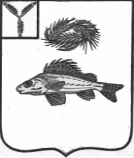 АДМИНИСТРАЦИЯ	 ЕРШОВСКОГО МУНИЦИПАЛЬНОГО РАЙОНАСАРАТОВСКОЙ ОБЛАСТИПОСТАНОВЛЕНИЕот__24.01.2019г.___ _   № _47_                                                    г. Ершов    В целях исполнения Постановления Правительства Саратовской области от 24.12.2018 года №714-П и решения районного Собрания «О бюджете Ершовского муниципального района Саратовской области  на 2019 год  и на плановый период  2020 и  2021 годов», администрация Ершовского муниципального района Саратовской области ПОСТАНОВЛЯЕТ:1. Главным распорядителям средств районного бюджета обеспечить:ежеквартально не позднее 20 числа второго месяца квартала 
(при необходимости) представление в финансовое управление района предложений об изменениях в решение районного Собрания  «О бюджете Ершовского муниципального района Саратовской области  на 2019 год  и на плановый период  2020 и  2021 годов»;проинвентаризировать правовые основания оказания муниципальных услуг (выполнения работ) муниципальными автономными и бюджетными учреждениями, в том числе по перечням услуг, не включенных в общероссийские базовые (отраслевые) перечни (классификаторы) государственных и муниципальных услуг, оказываемых физическим лицам, и, при необходимости, направлять предложения органам исполнительной власти области, осуществляющим функции по выработке государственной политики области в установленных сферах деятельности, по включению (изменению) муниципальной услуги (работы) в Региональный перечень (классификатор) Саратовской области государственных (муниципальных) услуг, не включенных в общероссийские базовые (отраслевые) перечни (классификаторы) государственных 
и муниципальных услуг, оказываемых физическим лицам, и работ, утвержденный постановлением Правительства Саратовской области 
от 25 апреля 2018 года № 220-П;совместно с подведомственными муниципальными учреждениями актуализацию в установленные сроки информации об районных муниципальных учреждениях, размещенной в сети Интернет, в порядке, установленном приказом Министерства финансов Российской Федерации 
от 21 июля 2011 года № 86н «Об утверждении порядка предоставления информации государственным (муниципальным) учреждением, ее размещения на официальном сайте в сети Интернет и ведения указанного сайта».2.Администрации Ершовского муниципального района обеспечить:не позднее двух месяцев со дня вступления в силу решения районного Собрания  «О бюджете Ершовского муниципального района Саратовской области  на 2019 год  и на плановый период  2020 и  2021 годов»» приведение муниципальных программ Ершовского муниципального района в соответствие с решением районного Собрания  «О бюджете Ершовского муниципального района Саратовской области  на 2019 год  и на плановый период  2020 и  2021 годов»;сохранение в 2019 году достигнутых в 2018 году в соответствии 
с Указом Президента Российской Федерации от 7 мая 2012 года № 597 
«О мероприятиях по реализации государственной социальной политики», Указом Президента Российской Федерации от 1 июня 2012 года № 761 «О Национальной стратегии действий в интересах детей на 2012-2017 годы» и Указом Президента Российской Федерации от 28 декабря 2012 года № 1688 «О некоторых мерах по реализации государственной политики в сфере защиты детей-сирот и детей, оставшихся без попечения родителей» показателей повышения оплаты труда отдельных категорий работников бюджетной сферы;3. Органам исполнительной власти Ершовского муниципального района обеспечить:приоритизацию направления дополнительных поступлений по доходам на сокращение бюджетного дефицита и (или) погашение просроченной кредиторской задолженности (при их наличии);в срок не позднее 1 марта 2019 года подготовку и направление 
в установленном порядке для участия в конкурсном отборе заявок 
для предоставления из областного бюджета субсидии на реализацию проектов развития муниципальных образований района, основанных 
на местных инициативах;соблюдение при составлении и исполнении местных бюджетов установленных бюджетным законодательством ограничений и утвержденных Правительством области нормативов формирования расходов на содержание органов местного самоуправления;соблюдение муниципальными учреждениями Федерального закона 
«О минимальном размере оплаты труда»;реализацию планов мероприятий по оздоровлению муниципальных финансов в полном объеме.4. Установить, что принятие бюджетных обязательств, возникающих 
из муниципальных контрактов, предусматривающих условие об исполнении в 2019 году денежного обязательства получателя средств районного бюджета по выплате авансовых платежей, оплате поставленных товаров, выполненных работ (оказанных услуг), срок исполнения которого превышает один месяц, после 1 декабря 2019 года в пределах соответствующих лимитов бюджетных обязательств, доведенных в установленном порядке на 2019 год, не допускается.5.  Установить, что получатели средств районного бюджета при заключении договоров (муниципальных контрактов) о поставке товаров, выполнении работ и оказании услуг в пределах доведенных им в установленном порядке соответствующих лимитов бюджетных обязательств,  вправе предусматривать авансовые платежи:а) с последующей оплатой денежных обязательств, возникающих 
по договорам (муниципальным контрактам) о поставке товаров, выполнении работ и оказании услуг, после подтверждения предусмотренных указанными договорами (муниципальными контрактами) поставки товаров, выполнения работ, оказания услуг в объеме произведенных платежей:в размере, не превышающем 30 процентов суммы договора (муниципального контракта), но не более доведенных лимитов бюджетных обязательств по соответствующему коду бюджетной классификации Российской Федерации, – по договорам (муниципальным контрактам) 
о поставке товаров, выполнении работ и оказании услуг, если иное 
не установлено настоящим постановлением;до 100 процентов суммы договора (муниципального контракта), 
но не более доведенных лимитов бюджетных обязательств по соответствующему коду бюджетной классификации Российской Федерации, – по договорам (муниципальным контрактам) об оказании услуг связи, о подписке 
на печатные издания и об их приобретении, обучении на курсах повышения квалификации, о прохождении профессиональной переподготовки, об участии 
в научных, методических, научно-практических и иных конференциях, 
о проведении государственной экспертизы проектной документации 
и результатов инженерных изысканий, о проведении проверки достоверности определения сметной стоимости объектов капитального строительства, финансовое обеспечение строительства, реконструкции или технического перевооружения которых планируется осуществлять полностью или частично 
за счет средств районного бюджета, о приобретении авиа- и железнодорожных билетов, билетов для проезда городским и пригородным транспортом и путевок на санаторно-курортное лечение, а также по договорам обязательного страхования гражданской ответственности  владельцев транспортных средств;б) по договорам (муниципальным контрактам) о выполнении работ 
по строительству, реконструкции и капитальному ремонту объектов капитального строительства муниципальной собственности района, если иное не установлено законодательством Российской Федерации:на сумму, не превышающую 100 млн рублей, – до 30 процентов суммы договора (муниципального контракта), но не более доведенных лимитов бюджетных обязательств по соответствующему коду бюджетной классификации Российской Федерации.6.  Администрации Ершовского муниципального района, осуществляющей функции и полномочия учредителя в отношении районных муниципальных бюджетных и автономных учреждений, обеспечивать включение указанными учреждениями при заключении ими договоров (контрактов) о поставке товаров, выполнении работ и оказании услуг условий об авансовых платежах в объеме, не превышающем предельные размеры выплат авансовых платежей, установленных в соответствии с пунктом 5 настоящего постановления для получателей средств районного бюджета.7. Финансовому управлению администрации Ершовского муниципального района:до 16 января 2019 года представить в министерство финансов области 
в электронном виде решение о бюджете муниципального района, городского и сельского поселения района на 2019 год (на 2019 год 
и на плановый период 2020 и 2021 годов), утвержденное соответствующим представительным органом местного самоуправления;до 25 января 2019 года обеспечить возврат в областной бюджет 
не использованных по состоянию на 1 января 2019 года остатков межбюджетных трансфертов, имеющих целевое назначение, находящихся 
на единых счетах местных бюджетов и счетах для учета субсидий на иные цели муниципальных бюджетных и автономных учреждений, за исключением межбюджетных трансфертов, источником финансового обеспечения которых являются бюджетные ассигнования резервного фонда Президента Российской Федерации;до 15 апреля 2019 года представить в министерство финансов области паспорт бюджета муниципального образования; утвердить перечень первоочередных обязательств бюджета муниципального образования на 2019 год и обеспечить безусловный приоритет их исполнения;при необходимости представлять главным распорядителям средств областного бюджета на бумажном и электронном носителях коды и реквизиты главных администраторов и (или) администраторов доходов по безвозмездным поступлениям в бюджеты муниципального района и поселений;размещение в информационно-телекоммуникационной сети Интернет информации согласно Перечню показателей оценки уровня открытости бюджетных данных в муниципальных образованиях, утвержденному приказом министерства финансов Саратовской области от 30 июня 2016 года № 202 «О проведении мониторинга открытости бюджетных данных 
на муниципальном уровне», с учетом положений приказа Министерства финансов Российской Федерации от 22 сентября 2015 года № 145н 
«Об утверждении Методических рекомендаций по представлению бюджетов субъектов Российской Федерации и местных бюджетов и отчетов 
об их исполнении в доступной для граждан форме»8.Сектору по информатизационным технологиям  и программного обеспечения администрации Ершовского муниципального района разместить  настоящее постановление на официальном сайте администрации ЕМР в сети «Интернет».9. Контроль  за исполнением  настоящего постановления  возложить на заместителя главы администрации Ершовского муниципального района Л.И. Сучкову.10.Настоящее постановление вступает в силу со дня его подписания.          Глава Ершовского           муниципального района                                    С.А. ЗубрицкаяО мерах по реализации решения районногоСобрания «О бюджете Ершовского муниципального района Саратовской области  на 2019 год  и на плановый период  2020 и  2021 годов»